 DOKUMENT UMOŻLIWIAJĄCY WEWNĄTRZWSPÓLNOTOWĄ DOSTAWĘ LUB WEWNĄTRZWSPÓLNOTOWE NABYCIE ŚRODKÓW ODURZAJĄCYCH LUB SUBSTANCJI PSYCHOTROPOWYCH NA WŁASNE POTRZEBY LECZNICZE ŚRODKÓW ODURZAJĄCYCH LUB SUBSTANCJIPSYCHOTROPOWYCH NA WŁASNE POTRZEBY LECZNICZE 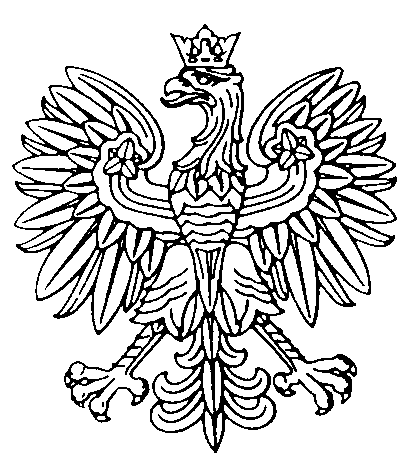 Rzeczpospolita Polska…..………………….., dnia ………(Miejscowość) (Data)A. LEKARZ ORDYNUJĄCY: 	 	 _______________________________________ 	______________________________ 	________________________(2) (Nazwisko) 	(Imię) 	(Telefon) ___________________________________________________________________________________________________(3) (Adres) W przypadku wystawienia przez lekarza: 	___________________________ 	_________________________(4) (Pieczątka lekarza)  	(Podpis lekarza) A. LEKARZ ORDYNUJĄCY: 	 	 _______________________________________ 	______________________________ 	________________________(2) (Nazwisko) 	(Imię) 	(Telefon) ___________________________________________________________________________________________________(3) (Adres) W przypadku wystawienia przez lekarza: 	___________________________ 	_________________________(4) (Pieczątka lekarza)  	(Podpis lekarza) A. LEKARZ ORDYNUJĄCY: 	 	 _______________________________________ 	______________________________ 	________________________(2) (Nazwisko) 	(Imię) 	(Telefon) ___________________________________________________________________________________________________(3) (Adres) W przypadku wystawienia przez lekarza: 	___________________________ 	_________________________(4) (Pieczątka lekarza)  	(Podpis lekarza) A. LEKARZ ORDYNUJĄCY: 	 	 _______________________________________ 	______________________________ 	________________________(2) (Nazwisko) 	(Imię) 	(Telefon) ___________________________________________________________________________________________________(3) (Adres) W przypadku wystawienia przez lekarza: 	___________________________ 	_________________________(4) (Pieczątka lekarza)  	(Podpis lekarza) PACJENT: 	 	 _________________________________(5) 	__________________________________________________________(6) (Nazwisko)             (Imię) 	(Nr paszportu lub innego dokumentu tożsamości)  	 _________________________________________________________(7) 	_________________________(8) (Miejsce urodzenia) 	(Data urodzenia) ________________________________(9) 	__________________________(10) (Obywatelstwo) 	(Płeć) ___________________________________________________________________________________________________(11) (Adres) _______________________________(12) 	_____________________________________________________________(13) (Liczba dni podróży) 	(Okres ważności zezwolenia – maksymalnie 30 dni) LEK PRZEPISANY: 	 	 _________________________________________________________(14) 	_________________________(15) (Nazwa handlowa lub receptura specjalna) 	(Sposób dawkowania)  	 _________________________________________________________(16) 	_________________________(17) (Nazwa międzynarodowa substancji czynnej) 	(Stężenie substancji czynnej) _________________________(18) 	_________________________________(19) (Sposób zażywania) 	(Całkowita zawartość substancji czynnej) _____________________________________________________________(20) (Okres ważności recepty – maksymalnie 30 dni) ___________________________________________________________________________________________________(21) (Uwagi) PACJENT: 	 	 _________________________________(5) 	__________________________________________________________(6) (Nazwisko)             (Imię) 	(Nr paszportu lub innego dokumentu tożsamości)  	 _________________________________________________________(7) 	_________________________(8) (Miejsce urodzenia) 	(Data urodzenia) ________________________________(9) 	__________________________(10) (Obywatelstwo) 	(Płeć) ___________________________________________________________________________________________________(11) (Adres) _______________________________(12) 	_____________________________________________________________(13) (Liczba dni podróży) 	(Okres ważności zezwolenia – maksymalnie 30 dni) LEK PRZEPISANY: 	 	 _________________________________________________________(14) 	_________________________(15) (Nazwa handlowa lub receptura specjalna) 	(Sposób dawkowania)  	 _________________________________________________________(16) 	_________________________(17) (Nazwa międzynarodowa substancji czynnej) 	(Stężenie substancji czynnej) _________________________(18) 	_________________________________(19) (Sposób zażywania) 	(Całkowita zawartość substancji czynnej) _____________________________________________________________(20) (Okres ważności recepty – maksymalnie 30 dni) ___________________________________________________________________________________________________(21) (Uwagi) PACJENT: 	 	 _________________________________(5) 	__________________________________________________________(6) (Nazwisko)             (Imię) 	(Nr paszportu lub innego dokumentu tożsamości)  	 _________________________________________________________(7) 	_________________________(8) (Miejsce urodzenia) 	(Data urodzenia) ________________________________(9) 	__________________________(10) (Obywatelstwo) 	(Płeć) ___________________________________________________________________________________________________(11) (Adres) _______________________________(12) 	_____________________________________________________________(13) (Liczba dni podróży) 	(Okres ważności zezwolenia – maksymalnie 30 dni) LEK PRZEPISANY: 	 	 _________________________________________________________(14) 	_________________________(15) (Nazwa handlowa lub receptura specjalna) 	(Sposób dawkowania)  	 _________________________________________________________(16) 	_________________________(17) (Nazwa międzynarodowa substancji czynnej) 	(Stężenie substancji czynnej) _________________________(18) 	_________________________________(19) (Sposób zażywania) 	(Całkowita zawartość substancji czynnej) _____________________________________________________________(20) (Okres ważności recepty – maksymalnie 30 dni) ___________________________________________________________________________________________________(21) (Uwagi) PACJENT: 	 	 _________________________________(5) 	__________________________________________________________(6) (Nazwisko)             (Imię) 	(Nr paszportu lub innego dokumentu tożsamości)  	 _________________________________________________________(7) 	_________________________(8) (Miejsce urodzenia) 	(Data urodzenia) ________________________________(9) 	__________________________(10) (Obywatelstwo) 	(Płeć) ___________________________________________________________________________________________________(11) (Adres) _______________________________(12) 	_____________________________________________________________(13) (Liczba dni podróży) 	(Okres ważności zezwolenia – maksymalnie 30 dni) LEK PRZEPISANY: 	 	 _________________________________________________________(14) 	_________________________(15) (Nazwa handlowa lub receptura specjalna) 	(Sposób dawkowania)  	 _________________________________________________________(16) 	_________________________(17) (Nazwa międzynarodowa substancji czynnej) 	(Stężenie substancji czynnej) _________________________(18) 	_________________________________(19) (Sposób zażywania) 	(Całkowita zawartość substancji czynnej) _____________________________________________________________(20) (Okres ważności recepty – maksymalnie 30 dni) ___________________________________________________________________________________________________(21) (Uwagi) PACJENT: 	 	 _________________________________(5) 	__________________________________________________________(6) (Nazwisko)             (Imię) 	(Nr paszportu lub innego dokumentu tożsamości)  	 _________________________________________________________(7) 	_________________________(8) (Miejsce urodzenia) 	(Data urodzenia) ________________________________(9) 	__________________________(10) (Obywatelstwo) 	(Płeć) ___________________________________________________________________________________________________(11) (Adres) _______________________________(12) 	_____________________________________________________________(13) (Liczba dni podróży) 	(Okres ważności zezwolenia – maksymalnie 30 dni) LEK PRZEPISANY: 	 	 _________________________________________________________(14) 	_________________________(15) (Nazwa handlowa lub receptura specjalna) 	(Sposób dawkowania)  	 _________________________________________________________(16) 	_________________________(17) (Nazwa międzynarodowa substancji czynnej) 	(Stężenie substancji czynnej) _________________________(18) 	_________________________________(19) (Sposób zażywania) 	(Całkowita zawartość substancji czynnej) _____________________________________________________________(20) (Okres ważności recepty – maksymalnie 30 dni) ___________________________________________________________________________________________________(21) (Uwagi) PACJENT: 	 	 _________________________________(5) 	__________________________________________________________(6) (Nazwisko)             (Imię) 	(Nr paszportu lub innego dokumentu tożsamości)  	 _________________________________________________________(7) 	_________________________(8) (Miejsce urodzenia) 	(Data urodzenia) ________________________________(9) 	__________________________(10) (Obywatelstwo) 	(Płeć) ___________________________________________________________________________________________________(11) (Adres) _______________________________(12) 	_____________________________________________________________(13) (Liczba dni podróży) 	(Okres ważności zezwolenia – maksymalnie 30 dni) LEK PRZEPISANY: 	 	 _________________________________________________________(14) 	_________________________(15) (Nazwa handlowa lub receptura specjalna) 	(Sposób dawkowania)  	 _________________________________________________________(16) 	_________________________(17) (Nazwa międzynarodowa substancji czynnej) 	(Stężenie substancji czynnej) _________________________(18) 	_________________________________(19) (Sposób zażywania) 	(Całkowita zawartość substancji czynnej) _____________________________________________________________(20) (Okres ważności recepty – maksymalnie 30 dni) ___________________________________________________________________________________________________(21) (Uwagi) PACJENT: 	 	 _________________________________(5) 	__________________________________________________________(6) (Nazwisko)             (Imię) 	(Nr paszportu lub innego dokumentu tożsamości)  	 _________________________________________________________(7) 	_________________________(8) (Miejsce urodzenia) 	(Data urodzenia) ________________________________(9) 	__________________________(10) (Obywatelstwo) 	(Płeć) ___________________________________________________________________________________________________(11) (Adres) _______________________________(12) 	_____________________________________________________________(13) (Liczba dni podróży) 	(Okres ważności zezwolenia – maksymalnie 30 dni) LEK PRZEPISANY: 	 	 _________________________________________________________(14) 	_________________________(15) (Nazwa handlowa lub receptura specjalna) 	(Sposób dawkowania)  	 _________________________________________________________(16) 	_________________________(17) (Nazwa międzynarodowa substancji czynnej) 	(Stężenie substancji czynnej) _________________________(18) 	_________________________________(19) (Sposób zażywania) 	(Całkowita zawartość substancji czynnej) _____________________________________________________________(20) (Okres ważności recepty – maksymalnie 30 dni) ___________________________________________________________________________________________________(21) (Uwagi) PACJENT: 	 	 _________________________________(5) 	__________________________________________________________(6) (Nazwisko)             (Imię) 	(Nr paszportu lub innego dokumentu tożsamości)  	 _________________________________________________________(7) 	_________________________(8) (Miejsce urodzenia) 	(Data urodzenia) ________________________________(9) 	__________________________(10) (Obywatelstwo) 	(Płeć) ___________________________________________________________________________________________________(11) (Adres) _______________________________(12) 	_____________________________________________________________(13) (Liczba dni podróży) 	(Okres ważności zezwolenia – maksymalnie 30 dni) LEK PRZEPISANY: 	 	 _________________________________________________________(14) 	_________________________(15) (Nazwa handlowa lub receptura specjalna) 	(Sposób dawkowania)  	 _________________________________________________________(16) 	_________________________(17) (Nazwa międzynarodowa substancji czynnej) 	(Stężenie substancji czynnej) _________________________(18) 	_________________________________(19) (Sposób zażywania) 	(Całkowita zawartość substancji czynnej) _____________________________________________________________(20) (Okres ważności recepty – maksymalnie 30 dni) ___________________________________________________________________________________________________(21) (Uwagi) D. ORGAN WYSTAWIAJĄCY/UWIERZYTELNIAJĄCY (niepotrzebne skreślić)  	 _________________________________(22) (Nazwisko)              ___________________________________________________________________________________________________(23) (Adres)                                                                                                                                                                   (Telefon) ___________________________________________________________________________________________________(24)                              (Pieczęć służbowa)                                                                                                (Podpis) D. ORGAN WYSTAWIAJĄCY/UWIERZYTELNIAJĄCY (niepotrzebne skreślić)  	 _________________________________(22) (Nazwisko)              ___________________________________________________________________________________________________(23) (Adres)                                                                                                                                                                   (Telefon) ___________________________________________________________________________________________________(24)                              (Pieczęć służbowa)                                                                                                (Podpis) D. ORGAN WYSTAWIAJĄCY/UWIERZYTELNIAJĄCY (niepotrzebne skreślić)  	 _________________________________(22) (Nazwisko)              ___________________________________________________________________________________________________(23) (Adres)                                                                                                                                                                   (Telefon) ___________________________________________________________________________________________________(24)                              (Pieczęć służbowa)                                                                                                (Podpis) D. ORGAN WYSTAWIAJĄCY/UWIERZYTELNIAJĄCY (niepotrzebne skreślić)  	 _________________________________(22) (Nazwisko)              ___________________________________________________________________________________________________(23) (Adres)                                                                                                                                                                   (Telefon) ___________________________________________________________________________________________________(24)                              (Pieczęć służbowa)                                                                                                (Podpis) Certification to carry drugs and/or psychotropic substances for the purpose of medical treatment – Article 75 of the Schengen Convention Certificat pour le transport de stupéfiants et/ou de substances psychotropes à des fins thérapeutiques – Article 75 de la Convention d'application de l'Accord de Schengen (1) (1)  Country, town, date  pays, délivré à, date A. A.  Prescribing doctor  Médecin prescripteur (2) (2)  Name, first name, phone  nom, prénom, téléphone (3) (3)  Address  adresse (4) (4)  Where issued by doctor:   en cas de délivrance par un médecin:  doctor's stamp and signature  cachet, signature du médecin B. B.  Patient  Patient (5) (5)  Name, first name  nom, prénom (6) (6)  No of passport or other identification document  no du passeport ou du document d'identité (7) (7)  Place of birth  lieu de naissance (8) (8)  Date of birth  date de naissance (9) (9)  Nationality  nationalité (10) (10)  Sex  sexe (11) (11)  Address  adresse (12) (12)  Duration of travel in days  durée du voyage en jours (13) (13)  Validity of authorisation from/to – maximum 30 days  durée de validité de l'autorisation du/au – max. 30 jours C. C.  Prescribed drug  Médicament prescrit (14) (14)  Trade name or special preparation  nom commercial ou préparation spéciale (15) (15)  Dosage form  forme pharmaceutique (16) (16)  International name of active substance  dénomination internationale de la substance active (17) (17)  Concentration of active substance  concentration de la substance active (18) (18)  Instructions for use  mode d'emploi (19) (19)  Total quantity of active substance  quantité totale de la substance active (20) (20)  Duration of prescription in days – maximum 30 days  durée de la prescription, en jours – max. 30 jours (21) (21)  Remarks  remarques D. D.  Issuing/accrediting authority  Autorité qui déliver/authentific  (deleate nr applying)  (biffer ce qui ne convient pas) (22) (22)  Expression  désignation (23) (23)  Address, tel  adresse, téléphone (24) (24)  Authority's stamp and signature  sceau, signature de l'autorité 